https://doi.org/10.1016/j.mtcomm.2020.101687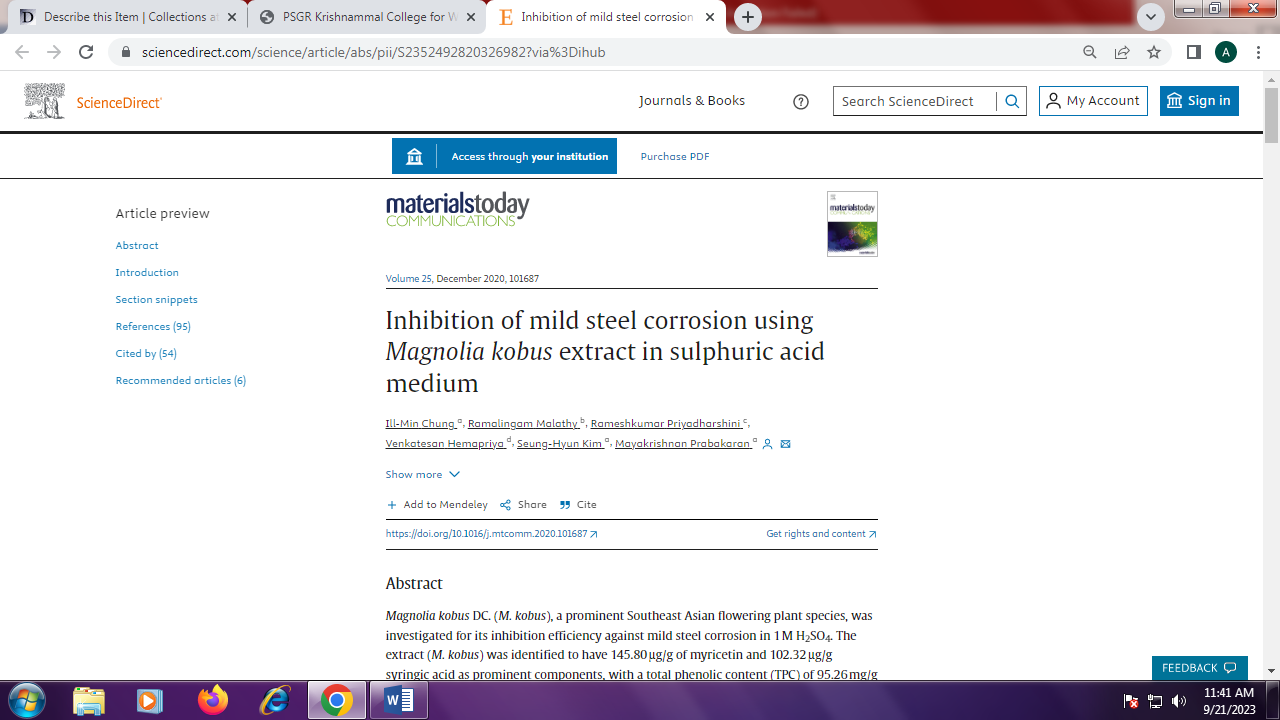 